Informatie over het MRTOver het MRTHet MRT is een van de oudste tijdschriften van Nederland. Het wordt sinds 1903 gepubliceerd. Eerst onder de titel “Militaire Jurisprudentie” en vanaf juli 1905 onder de huidige naam. In de periode juli 1943 tot januari 1946 is het tijdschrift niet gepubliceerd. In 2016 is overgegaan op een volledig digitale publicatie. Het MRT verschijnt zes keer per jaar en bevat bijdragen over militair juridische aangelegenheden en relevante internationale en nationale straf-, tucht- en bestuursrechtelijke uitspraken, voorzien van een annotatie. Het MRT is bedoeld voor geïnteresseerden in, en personen werkzaam met, militair juridische onderwerpen. De doelgroep van het MRT is daarom zeer breed, hetgeen ook weerspiegeld wordt in de bijdragen in het MRT. Op de website waarop het MRT wordt gepubliceerd, vindt u tevens eerdere edities van het MRT.  Vanaf 2006 tot en met 2015 zijn deze per (integrale) editie en als losse artikelen in pdf-formaat vindbaar. De edities van voor 2006 zijn opgenomen als één bestand. De website beschikt over een goede zoekfunctie zodat u gemakkelijk op trefwoord, titel, auteur of een andere zoekterm de gezochte informatie kunt vinden. Via de website kunt u tevens militair rechtelijke wetten en regelingen alsmede relevante rechterlijke uitspraken raadplegen.De redactiecommissie van het MRT bestaat uit de redactieleden en de vaste medewerkers. De redactie is verantwoordelijk voor de inhoud van het tijdschrift en de website, voorziet de ingestuurde bijdragen van feedback en geeft akkoord voor publicatie. De redactie bestaat uit de hoofden Juridische Zaken van de vier krijgsmachtdelen, vertegenwoordigers van het Ministerie van Defensie en experts die in verschillende hoedanigheden betrokken zijn bij militair juridische onderwerpen afkomstig uit o.a. de rechterlijke macht, de wetenschap en andere ministeries. De redactie staat onder voorzitterschap van brigade-generaal b.d. Jan Peter Spijk. Hij wordt bijgestaan door een secretaris, majoor Yvette Foliant. ColofonHet MRT bevat gedeeltelijk formele overheidsinformatie en wordt daarom gepubliceerd op overheid.nl. Conform het redactiestatuut is de redactie verantwoordelijk voor de uitvoering van het vastgestelde beleid alsmede voor vorm en inhoud van het MRT. De bijdragen van individuele auteurs zijn op persoonlijke titel geschreven en vertegenwoordigen niet noodzakelijkerwijs de opinie van  het Ministerie van Defensie, noch die van redactie van het MRT.Publiceren in het MRT Voordat een bijdrage in het MRT wordt gepubliceerd  kan de redactie  de bijdrage van constructieve feedback voorzien, die door zorg van de secretaris aan  de auteur wordt toegezonden.  Op verzoek van de auteur kan een ‘(blind) peer review’ plaatsvinden, waarbij nationale en internationale deskundigen kunnen worden betrokken. De volgende richtlijnen dienen in acht te worden genomen bij een bijdrage:-Voor de bijdrage dient dit WORD-format te worden gebruikt.In dit format zijn verschillende functionaliteiten van Word niet bruikbaar. Dit vanwege de publicatie op de website. -Artikelen over specifiek Nederlands-rechtelijke onderwerpen dienen in het Nederlands te worden aangeboden. Andere artikelen kunnen in het Nederlands of Engels worden aangeboden. De redactie adviseert om in dat geval de taal te kiezen die het beste aansluit bij het onderwerp van de bijdrage.  -De meeste bijdragen bevatten tussen de 2500 en 7500 woorden (exclusief voetnoten). -De bijdrage dient in een van de volgende categorieën te passen: Beschouwing, Opinie, Praktijk, Boekbespreking. -Voetnoten dienen te worden opgemaakt conform de Leidraad Juridische Auteurs.-De bijdrage dient te worden verstuurd naar de secretaris via mrt@defensie.nl . -Auteurs werkzaam bij het Ministerie van Defensie worden gewezen op de Aanwijzing SG A/978 (Extern Optreden).Indien de bijdrage de goedkeuring van de redactie heeft gekregen, wordt deze op de website gepubliceerd, in een van de edities.  De bijdrage is vindbaar via de website; de naam van de auteur wordt opgenomen in het auteursregister. De naam van de auteur, alsmede de titel van de bijdrage, worden tevens vermeld in de nieuwsbrief van het MRT, die wordt verstuurd zodra een nieuwe editie op de website is gepubliceerd.Als dank en blijk van waardering wordt de auteur uitgenodigd voor de jaarlijkse MRT-borrel. Verwijzen naar een publicatie in het MRTDe editie van het MRT en de bijdragen zijn los vindbaar op de website. Indien zij in een Pdf-document worden geopend, kent de Pdf-software een eigen paginanummering toe. Deze paginanummering kan dus afwijkend zijn van de paginanummering in de website-editie. Voor verwijzingen naar bijdragen in het MRT dient men daarom naar de zogenaamde ‘permanente link’ te verwijzen. Deze link is vindbaar bij de ‘documentgegevens’ van een bijdrage (zie voorbeeld hieronder). Desgewenst kan tevens worden verwezen naar de betreffende paragraaf waaruit de verwijzing volgt.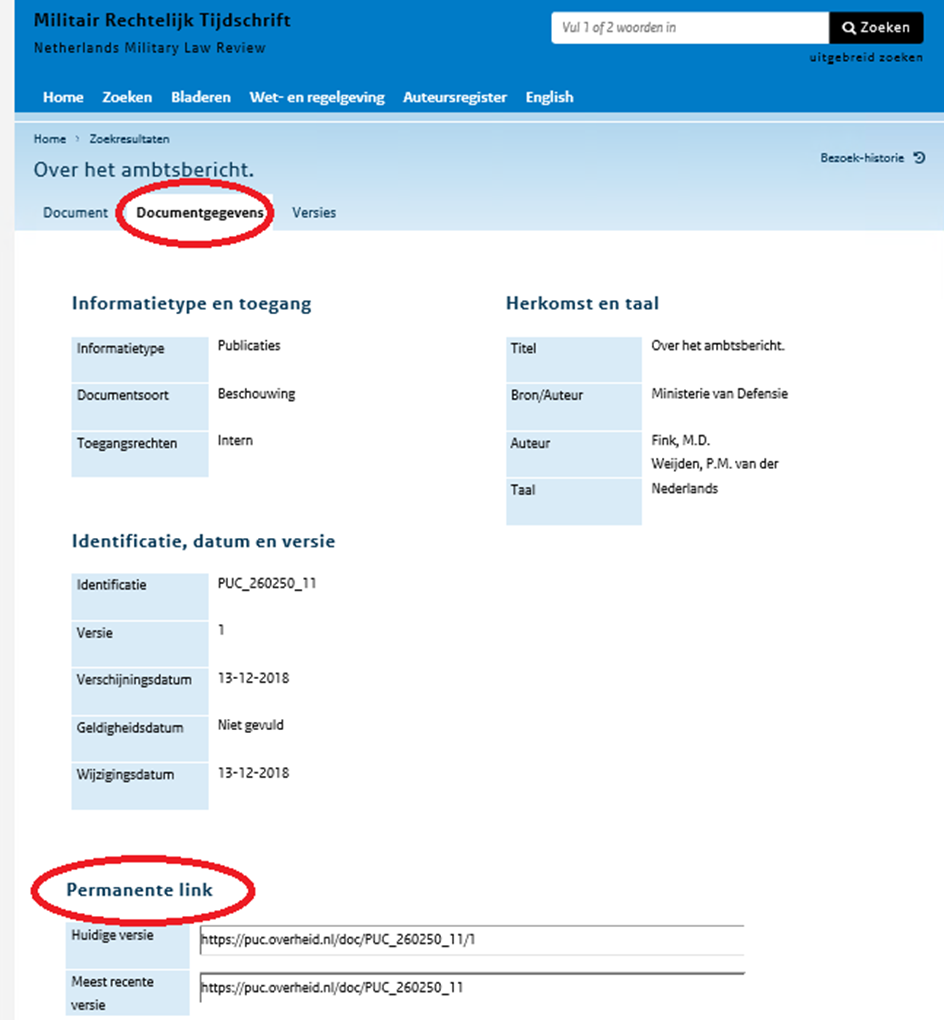 Hieronder de optionele samenvatting